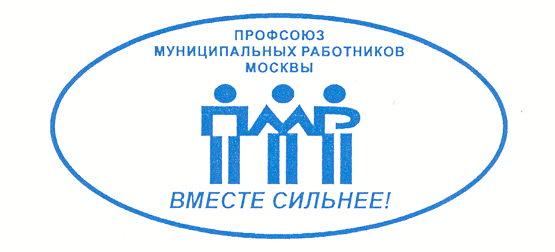 ОБЩЕЕ   ПОЛОЖЕНИЕо Контрольно-ревизионных комиссиях Общественной организации «Профсоюз муниципальных работников Москвы»г.  МоскваУтверждено XXI отчетно-  	выборной конференцией ПМР    	 Москвы 9 декабря .ОБЩЕЕ   ПОЛОЖЕНИЕо Контрольно-ревизионных комиссиях Общественной организации «Профсоюз муниципальных работников Москвы»1. Общие положения	Контрольно-ревизионными органами Общественной организации «Профсоюз муниципальных работников Москвы» являются:	-Контрольно-ревизионная комиссия первичной (объединенной первичной) профсоюзной организации;	-Контрольно-ревизионная комиссия территориальной профсоюзной организации;	-Контрольно-ревизионная комиссия Общественной организации «Профсоюз муниципальных работников Москвы».	1.1 Контрольно-ревизионным органом первичной (объединенной первичной) профсоюзной организации является ее Контрольно-ревизионная комиссия, которая избирается собранием (конференцией) на срок полномочий профсоюзного комитета. Количественный и персональный состав членов контрольно-ревизионных комиссий определяют избирающие их органы.	1.1.1 Контрольно-ревизионная комиссия строит свою работу на основе коллегиальности и гласности в вопросах контроля за финансово-хозяйственной деятельностью профсоюзного комитета.	1.1.2  В первичной (объединенной первичной) профсоюзной организации, объединяющей менее 15 членов профсоюза, Контрольно-ревизионная комиссия не избирается, ее обязанности осуществляет Контрольно-ревизионная комиссия вышестоящего профсоюзного органа.	1.1.3 Членами Контрольно-ревизионной комиссии не могут быть избраны члены профсоюзного комитета.	1.1.4 Председатель, заместитель председателя Контрольно-ревизионной комиссии избираются на заседании Контрольно-ревизионной комиссии.	1.1.5 Контрольно-ревизионная комиссия подотчетна и подконтрольна профсоюзному собранию (конференции)	1.1.6 Контрольно ревизионная комиссия первичной (объединенной первичной) профсоюзной организации осуществляет свои полномочия в соответствии с Уставом ПМР, Общим положением о Контрольно-ревизионных комиссиях Общественной организации «Профсоюз муниципальных работников Москвы», разрабатываемого на основании Общего положения о контрольно-ревизионных комиссиях Общероссийского профсоюза работников жизнеобеспечения.  	1.1.7 В случае выбытия из состава Контрольно-ревизионной комиссии более половины ее членов допускается доизбрание новых членов, которые избираются на общем собрании (конференции).	1.1.8 На членов Контрольно-ревизионной комиссии распространяются гарантии, установленные законодательством для выборных органов.	1.2  Контрольно-ревизионным органом территориальной профсоюзной организации является ее Контрольно-ревизионная комиссия, которая избирается на конференции на срок 5 лет.	1.2.1 Контрольно-ревизионная комиссия строит свою работу на основе коллегиальности и гласности в вопросах контроля за финансово-хозяйственной деятельностью совета (объединенного комитета). Численность и состав контрольно-ревизионной комиссии определяется конференцией.	1.2.2  В состав Контрольно-ревизионной комиссии не могут входить члены Совета территориальной профсоюзной организации и штатные работники.	Председатель, заместитель председателя Контрольно-ревизионной комиссии избираются на заседании Контрольно-ревизионной комиссии. 	1.2.3  Контрольно-ревизионная комиссия территориальной профсоюзной организации подотчетна и подконтрольна конференции.	1.2.4  Контрольно ревизионная комиссия территориальной профсоюзной организации осуществляет свои полномочия в соответствии с   Уставом ПМР, Общим положением о Контрольно-ревизионных комиссиях Общественной организации «Профсоюз муниципальных работников Москвы», разрабатываемого на основании Общего положения о контрольно-ревизионных комиссиях Общероссийского профсоюза работников жизнеобеспечения и отчитывается о своей деятельности на конференции.1.2.5 В случае выбытия из состава Контрольно-ревизионной комиссии более половины ее членов допускается доизбрание новых членов, которые избираются на заседаниях территориальных советов (объединенных комитетов), с последующим утверждением на конференции.1.3 Контрольно-ревизионным органом Общественной организации «Профсоюз муниципальных работников Москвы» является Контрольно-ревизионная комиссия Общественной организации «Профсоюз муниципальных работников Москвы».1.3.1 Контрольно-ревизионная комиссия избирается конференцией сроком на 5 лет. Количественный и персональный состав Контрольно-ревизионной комиссии определяется конференцией. Состав Контрольно-ревизионной комиссии формируется по предложению отраслевых секций. Контрольно-ревизионная комиссия строит свою работу на основе коллегиальности в вопросах контроля за финансово-хозяйственной деятельностью Городского Совета.1.3.2  Контрольно-ревизионная комиссия самостоятельна в своих действиях, подотчетна и подконтрольна конференции.1.3.3 В состав Контрольно-ревизионной комиссии не могут входить члены Совета и штатные работники аппарата Городского Совета ПМР.1.3.4 Председатель, заместитель председателя Контрольно-ревизионной комиссии ОО «ПМР Москвы» избираются на заседании  Контрольно-ревизионной комиссии.1.3.5 Контрольно-ревизионная комиссия Общественной организации «Профсоюз муниципальных работников Москвы» осуществляет свои полномочия в соответствии с Уставом ПМР, Общим Положением о Контрольно-ревизионных комиссиях Общественной организации «Профсоюз муниципальных работников Москвы», разрабатываемого на основании Общего положения о Контрольно-ревизионных комиссиях Общероссийского профсоюза работников жизнеобеспечения и отчитывается о своей деятельности на конференции.1.3.6 В случае выбытия из состава Контрольно-ревизионной комиссии более половины ее членов допускается доизбрание новых членов, которые избираются на заседании  Городского Совета профсоюза.    2. Функции и полномочия Контрольно-ревизионных комиссий	2.1 Контрольно-ревизионная комиссия первичной (объединенной первичной) профсоюзной организации осуществляют контроль за использованием профсоюзных средств и финансовой деятельности профкома, соблюдением  Общего положения о первичной (объединенной первичной) профсоюзной организации, инструкций и положений,  решений руководящих органов профсоюза.	2.1.1 Контрольно-ревизионная комиссия проверяет финансовую деятельность и делопроизводство, достоверность бухгалтерского учета, финансовой и статистической отчетности профкома, осуществляет контроль за выполнением постановлений по этим вопросам, прохождением дел, рассмотрением писем, заявлений и предложений членов профсоюза. 2.1.2 Контрольно-ревизионная комиссия контролирует полноту поступления и своевременность начисления отчислений от профвзносов и перечисления их в вышестоящие профорганы.2.1.3 Контрольно-ревизионная комиссия дает заключение при утверждении показателей смет и финансовых отчетов, проводит ревизии исполнения смет, целесообразность расходования денежных средств, сохранность и правильность использования имущества профсоюзной организации.2.1.4 Контрольно-ревизионная комиссия контролирует хозяйственную деятельность профсоюзного комитета.2.1.5 Контрольно-ревизионная комиссия вправе осуществлять контроль за соблюдением уставных требований, регламентов при проведении собраний, а также выборов профсоюзных органов, давать по ним заключения и направлять представления в вышестоящие профорганы.2.1.6 Контрольно-ревизионная комиссия проводит ревизию не реже одного раза в год. Результаты ревизии оформляются актом в трех экземплярах. Акт подписывается всеми членами ревизионной комиссии, принимавшими участие в ревизии. Предложения Контрольно-ревизионной комиссии по устранению выявленных недостатков  являются обязательными для профкома. Профком обязан в месячный срок рассмотреть материалы ревизий и информировать комиссию о принятых решениях.2.1.7 Контрольно-ревизионная комиссия информирует членов профсоюза о результатах ревизии.2.2 Контрольно-ревизионная комиссия территориальной профсоюзной организации  осуществляет контроль за выполнением советом (объединенным комитетом) решений, принятых конференцией.2.2.1 Контрольно-ревизионная комиссия проводит ревизии и осуществляет контроль за целевым использованием профсоюзных средств, и финансовой деятельностью совета (объединенного комитета) и своих структурных организаций, соблюдением Устава профсоюза, выполнением решений вышестоящих профсоюзных органов.2.2.2 Контрольно-ревизионная комиссия дает заключение при утверждении бюджета и смет территориальной профсоюзной организации, контролирует их выполнение, полноту поступления и своевременность начисления отчислений от профвзносов и перечисления их в вышестоящие профорганы.2.2.3 Контрольно-ревизионная комиссия осуществляет контроль за достоверностью бухгалтерского учета и отчетности, за состоянием финансовой и статистической отчетности совета (объединенного комитета), выполнением постановлений, прохождением дел, рассмотрением писем, заявлений, предложений членов профсоюза.2.2.4 Контрольно-ревизионная комиссия осуществляет контроль за финансово-хозяйственной  деятельностью совета (объединенного комитета)  и на основании постановления президиума (совета, объединенного комитета) вправе проводить ревизии и проверки финансово-хозяйственной деятельности профкомов первичных организаций. Ревизии проводятся с участием членов Контрольно-ревизионных комиссий данных профсоюзных организаций.2.2.5 Контрольно-ревизионная комиссия проводит ревизию не реже одного раза в год. Результаты ревизии оформляются актом, который подписывается всеми членами Контрольно-ревизионной комиссии, принимавшими участие в ревизии. Предложения Контрольно-ревизионной комиссии по устранению выявленных недостатков  являются обязательными для президиума, совета (объединенного комитета). Президиум обязан в месячный срок рассмотреть материалы ревизий и информировать комиссию о принятых решениях.2.2.6 Контрольно-ревизионная комиссия информирует членов профсоюза и выборные органы о результатах проверок и ревизий, вправе ставить вопрос о привлечении лиц, виновных в нарушении уставов (положений) и финансовой дисциплины к ответственности.2.3 Контрольно-ревизионная комиссия Общественной организации «Профсоюз муниципальных работников Москвы» осуществляет контроль за соблюдением требований Устава Профсоюза муниципальных работников Москвы, финансово-хозяйственной деятельностью ПМР и его структурными организациями.2.3.1 Контрольно-ревизионная комиссия проверяет финансовую деятельность и делопроизводство, достоверность бухгалтерского учета, финансовой и статистической отчетности, контролирует своевременность и полноту поступления членских профсоюзных взносов, их перечисления в установленных размерах в вышестоящие органы.2.3.2 Контрольно-ревизионная комиссия контролирует исполнение профсоюзного бюджета, целесообразность расходования денежных средств, сохранность профсоюзного имущества, дает заключение при утверждении показателей смет и финансовых отчетов, а также по актам приемки-сдачи дел при смене председателя ПМР и главного бухгалтера, контролирует порядок прохождения жалоб и предложений. 2.3.3 Контрольно-ревизионная комиссия проводит ревизию не реже одного раза в год. Результаты ревизии оформляются актом в трех экземплярах в срок не позднее пяти дней после окончания ревизии. Акт подписывается всеми членами комиссии, принимавшими участие в ревизии.2.3.4 Контрольно-ревизионная комиссия информирует Городской Совет о результатах проверок и ревизий, вправе ставить вопрос о привлечении лиц, виновных в нарушении Устава и финансовой дисциплины к ответственности.2.3.5 Контрольно-ревизионная комиссия Общественной организации «Профсоюз муниципальных работников Москвы» по решению президиума  осуществляет проверки и ревизии деятельности выборных профорганов любых уровней структуры ПМР, координирует и оказывает методическую и практическую помощь Контрольно-ревизионным комиссиям территориальных и первичных профсоюзных организаций, дает разъяснения по вопросам проверок и ревизий финансово-хозяйственной деятельности выборных органов.2.3.6 Контрольно-ревизионная комиссия проводит проверки и ревизии финансово-хозяйственной деятельности нижестоящих профсоюзных организаций с участием членов Контрольно-ревизионных комиссий данных организаций.3. Права и порядок работы Контрольно-ревизионных комиссий3.1 Контрольно-ревизионная комиссия первичной (объединенной первичной) профсоюзной организации работает по утвержденному ею плану, определяет периодичность заседаний, но не реже двух раз в год, а так же порядок проведения проверок и ревизий.3.1.1 Заседание Контрольно-ревизионной комиссии считается правомочным, если в нем участвует более половины ее членов.Заседание ведет председатель Контрольно-ревизионной комиссии, а в его отсутствие – заместитель.3.1.2 Решение считается принятым, если за него проголосовало большинство участников при наличии кворума. Решение принимается в форме постановления.Член комиссии имеет право письменно изложить свое особое мнение по обсуждаемому вопросу, которое прилагается к постановлению.3.1.3 Члены Контрольно-ревизионной комиссии принимают участие в работе собраний (конференций), а председатель Контрольно-ревизионной комиссии – в заседании профкома с правом совещательного голоса.3.1.4 Контрольно-ревизионная комиссия имеет право получать все необходимые документы и материалы для проведения ревизии, запрашивать справки в кредитных и иных учреждениях по финансово-хозяйственной деятельности профкома, требовать объяснений должностных и иных лиц по вопросам, возникающим при проведении ревизий.3.1.5 Контрольно-ревизионная комиссия имеет право привлекать для проведения ревизий и проверок соответствующих специалистов, профсоюзный актив.3.1.6 Контрольно-ревизионная комиссия вправе потребовать созыва профсоюзного собрания (конференции) для обсуждения и принятия решения по вопросам, входящим в ее компетенцию.3.1.7 Замечания и предложения Контрольно-ревизионной комиссии по устранению выявленных недостатков являются обязательными для профкома первичной (объединенной первичной) профсоюзной организации. Профком обязан в месячный срок рассмотреть материалы ревизии и информировать комиссию о принятых решениях.3.1.8 Расходы, связанные с практической деятельностью Контрольно-ревизионной комиссии, производятся за счет профсоюзной организации.3.2 Контрольно-ревизионная комиссия территориальной профсоюзной организации работает по утвержденному плану, определяет периодичность заседаний, но не реже двух раз в год, а также порядок проведения проверок, ревизий.3.2.1Заседание Контрольно-ревизионной комиссии считается правомочным, если в нем участвует более половины ее членов.Заседание ведет председатель Контрольно-ревизионной комиссии, а в его отсутствие – заместитель3.2.2 Решение Контрольно-ревизионной комиссии считается принятым, если за него проголосовало большинство участников заседания при наличии кворума.  Решение принимается в форме постановления. Член комиссии имеет право письменно изложить свое особое мнение по обсуждаемому вопросу, которое прилагается к постановлению.3.2.3 Председатель и члены Контрольно-ревизионной комиссии имеют право  принимать участие в заседаниях президиума, совета (объединенного комитета)  с правом совещательного голоса.Председатель Контрольно-ревизионной комиссии является делегатом конференции.3.2.4 Контрольно-ревизионная комиссия имеет право получать все необходимые документы и материалы, требовать представления объяснений от должностных и других лиц по вопросам, возникающим в ходе ревизии, запрашивать справки в кредитных и иных учреждениях по финансово-хозяйственной деятельности территориальной профсоюзной организации.3.2.5 Контрольно-ревизионная комиссия имеет право привлекать для проведения ревизий и проверок соответствующих специалистов.3.2.6 Предложения Контрольно-ревизионной комиссии по устранению выявленных недостатков являются обязательными для президиума, совета (объединенного комитета). Президиум обязан в месячный срок рассмотреть материалы ревизий и информировать комиссию о принятых решениях, либо созвать заседание совета (объединенного комитета) для их рассмотрения.3.2.7 Контрольно-ревизионная комиссия вправе потребовать созыва профсоюзной конференции для обсуждения и принятия решений по вопросам, входящим в ее компетенцию.3.2.8 Расходы, связанные с деятельностью контрольно-ревизионной комиссии, производятся за счет средств профсоюзного бюджета.3.3 Контрольно-ревизионная комиссия Общественной организации «Профсоюз муниципальных работников Москвы» работает по утвержденному ею плану, определяет периодичность заседаний, но не реже двух раз в год, а так же порядок проведения проверок, ревизий.3.3.1 Заседание Контрольно-ревизионной комиссии считается правомочным, если в нем участвует более половины ее членов.Заседание комиссии ведет председатель, а в его отсутствие  заместитель председателя Контрольно-ревизионной комиссии.3.3.2 Решение Контрольно-ревизионной комиссии считается принятым, если за него проголосовало большинство участников заседания при наличии кворума.  Решения Контрольно-ревизионной комиссии принимаются в форме постановления.Член комиссии имеет право письменно изложить свое особое мнение по обсуждаемому вопросу, которое прилагается к постановлению.3.3.3 Контрольно-ревизионная комиссия имеет право получать все необходимые документы и материалы, необходимые для проведения проверок и ревизий, требовать представления объяснений от должностных и других лиц по вопросам, возникающим при проведении ревизии, запрашивать справки в кредитных по финансово-хозяйственной деятельности Городского Совета ПМР, проводить встречные проверки.3.3.4 Контрольно-ревизионная комиссия имеет право привлекать для проведения  проверок соответствующих специалистов, профсоюзный актив и работников Городского Совета ПМР.3.3.5 Контрольно-ревизионная комиссия вправе потребовать созыва  конференции для обсуждения и принятия решений по вопросам, входящим в ее компетенцию.3.3.6 Члены Контрольно-ревизионной комиссии участвуют в работе конференции, заседаниях Городского Совета профсоюза, а председатель Контрольно-ревизионной комиссии – в заседаниях президиума с правом совещательного голоса.Председатель Контрольно-ревизионной комиссии пользуется статусом делегата конференции ПМР.3.3.7 Члены Контрольно-ревизионной комиссии могут быть премированы денежной премией или ценным подарком за активное участие, высокое качество ревизий и проверок на основании решения президиума ПМР.